Name: _________________________Start date: ______________________Handin date: ____________________MATH 9Module 6Measurement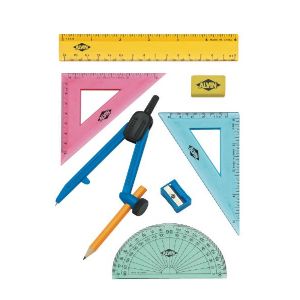 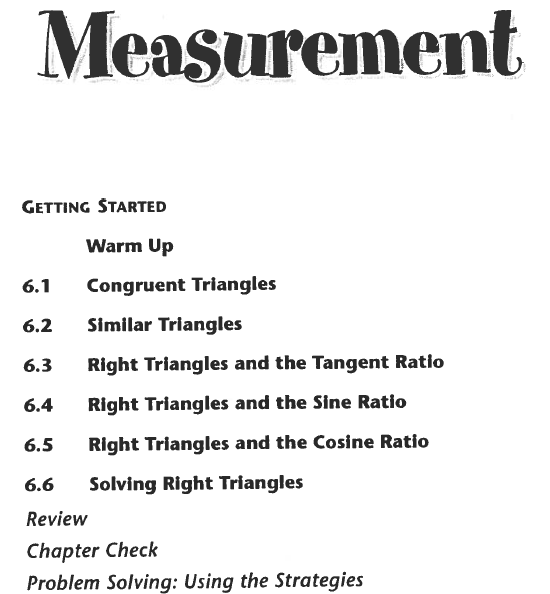 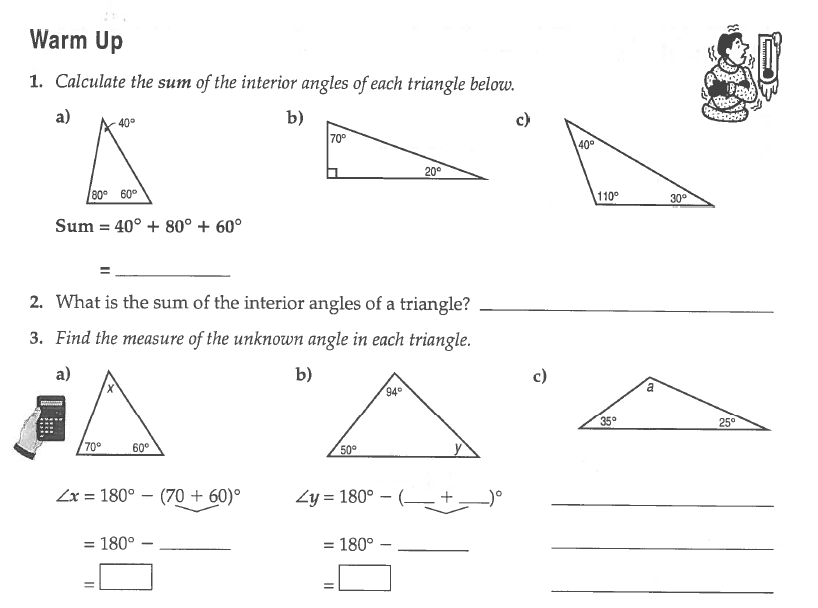 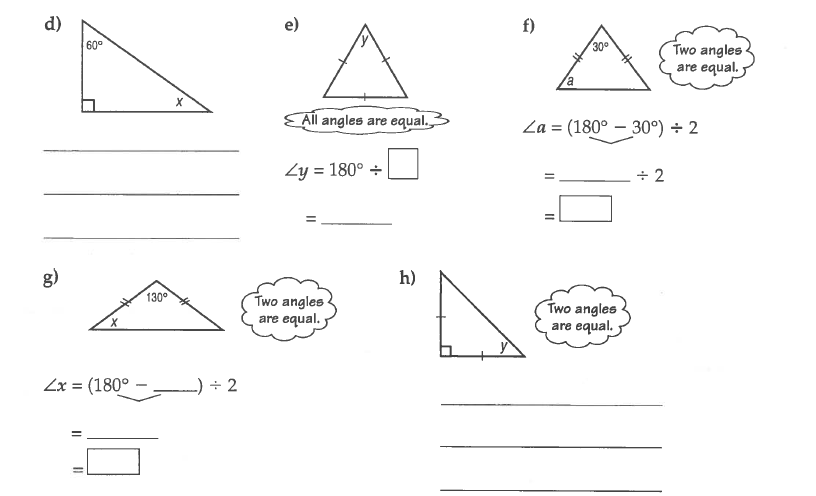 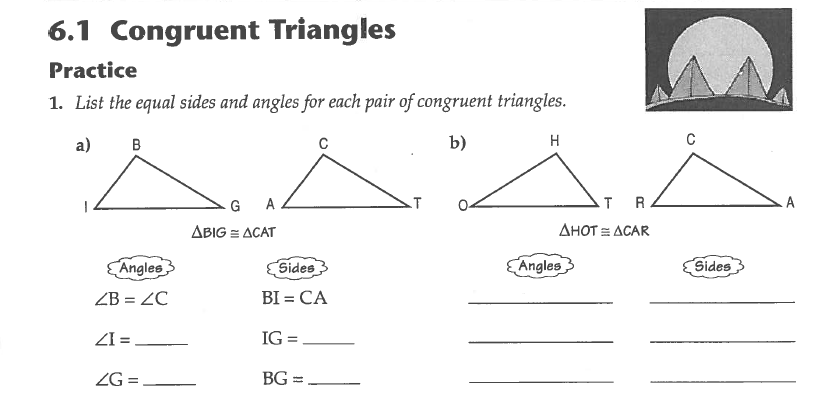 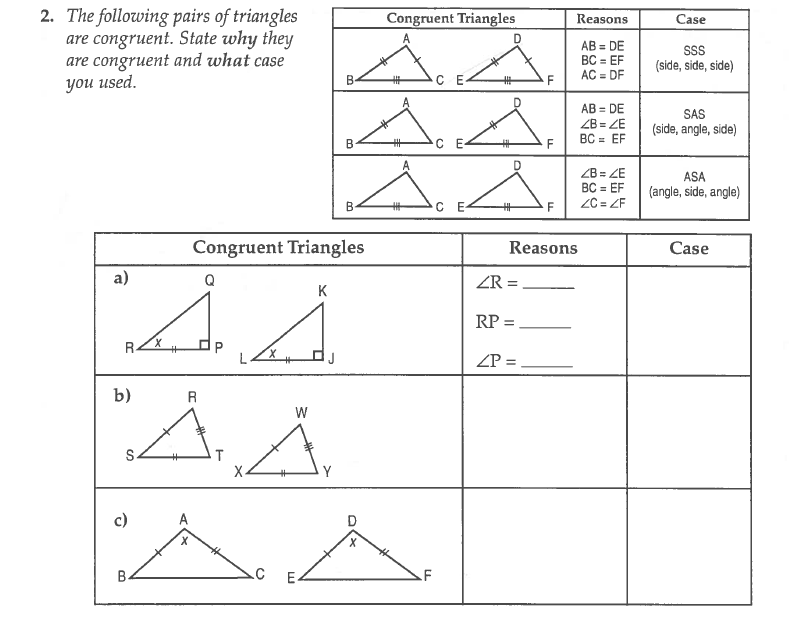 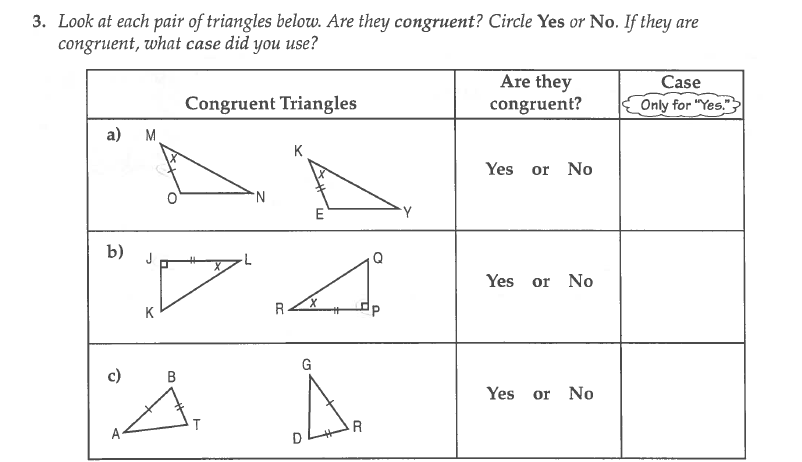 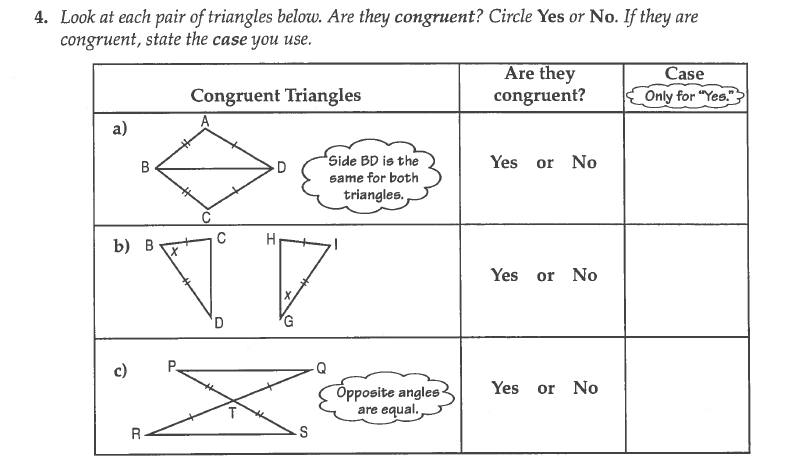 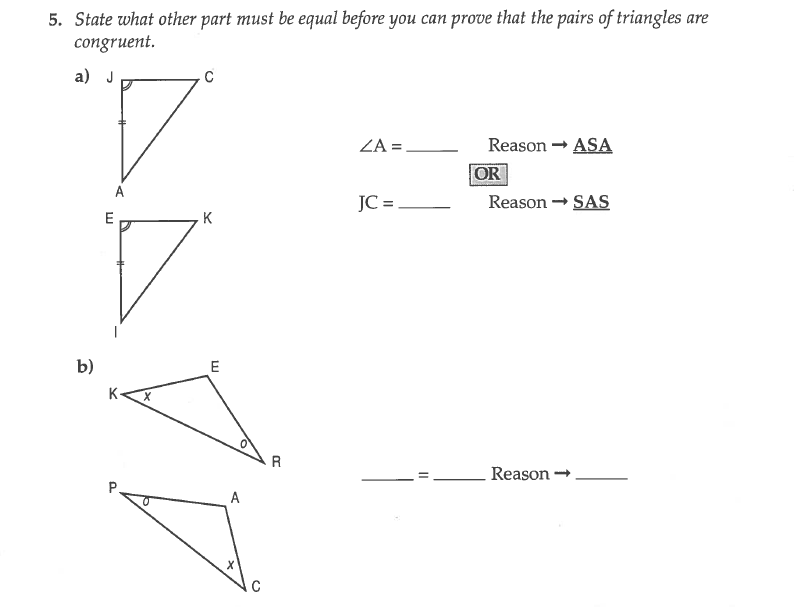 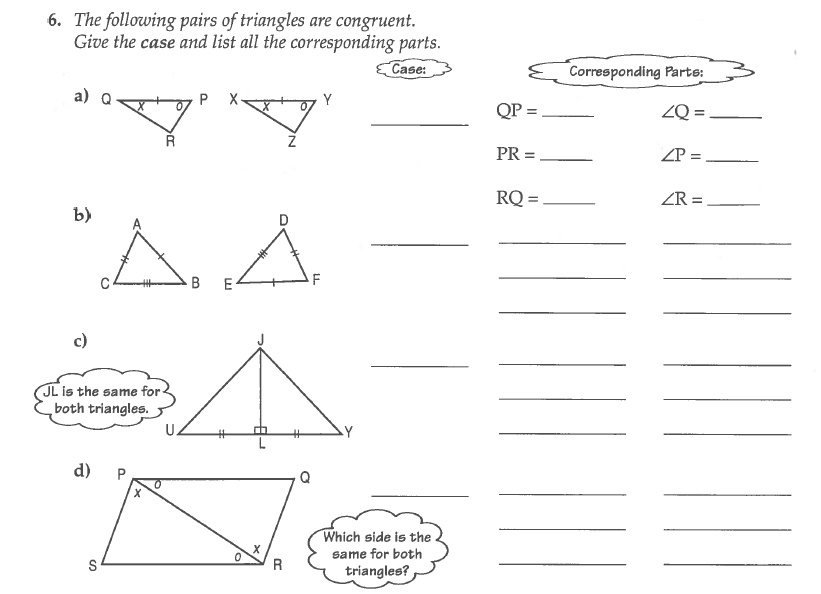 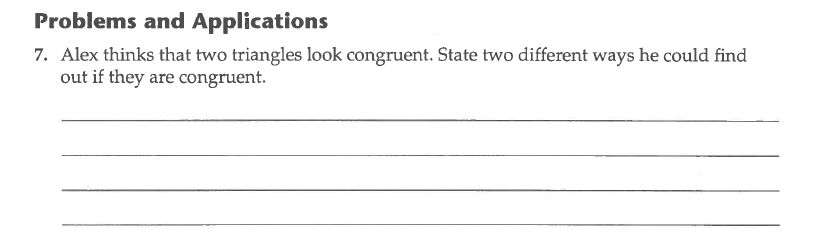 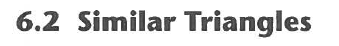 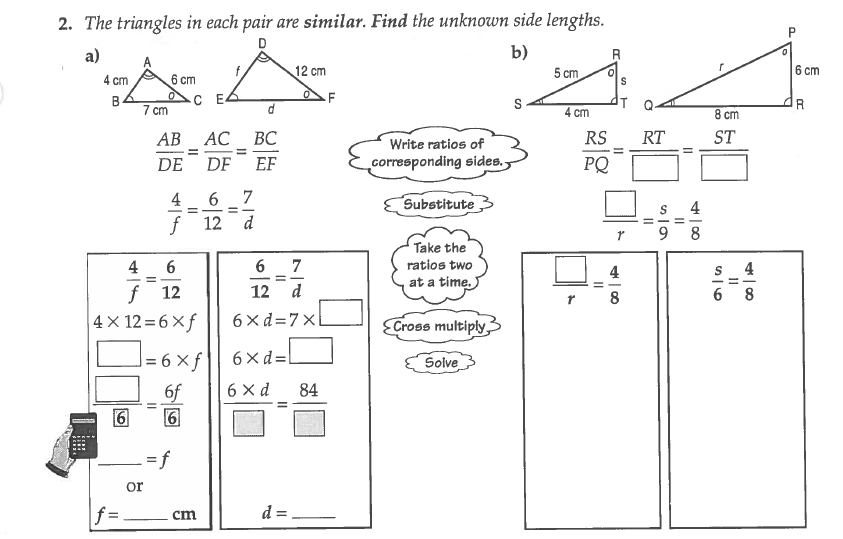 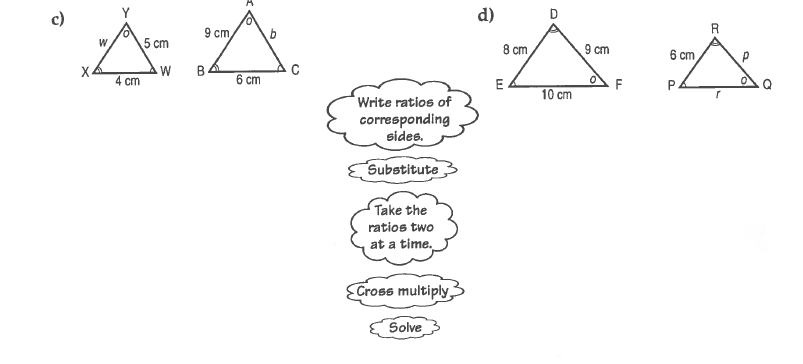 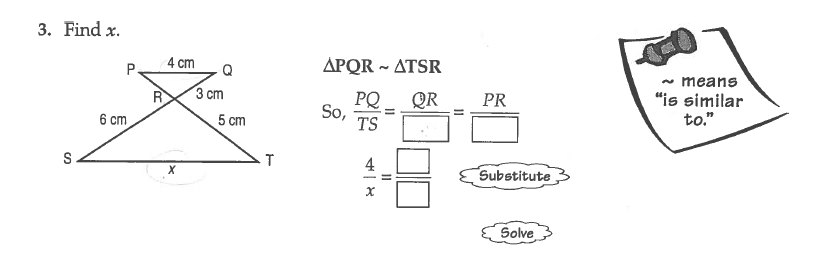 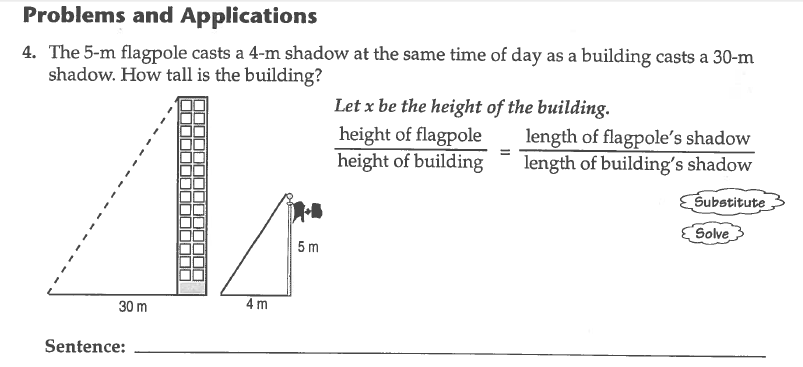 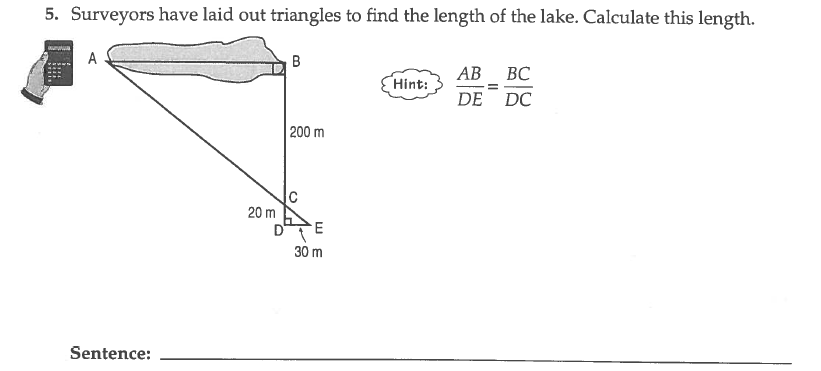 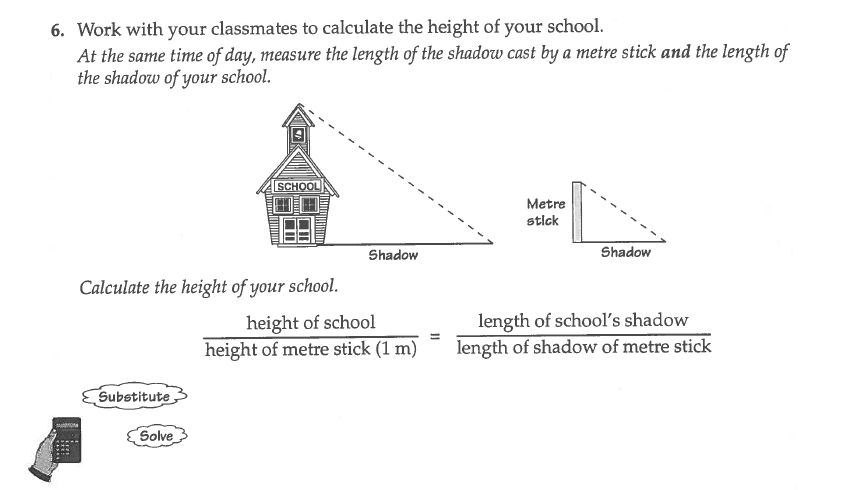 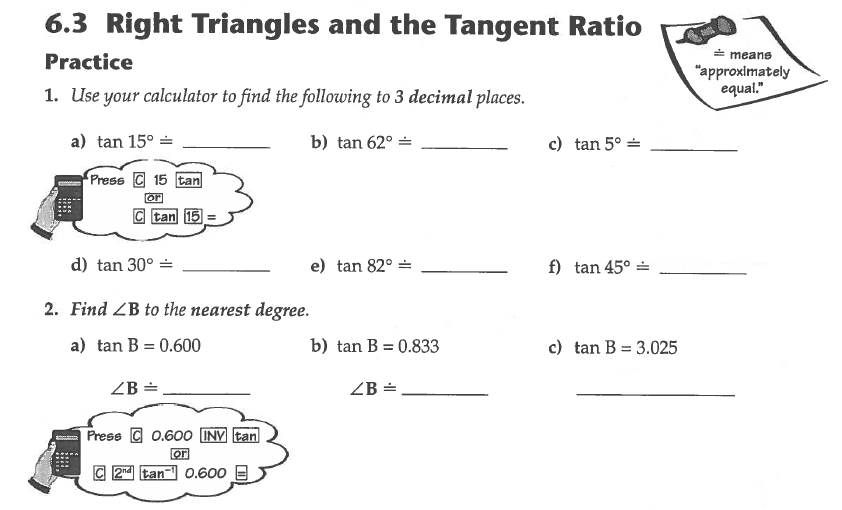 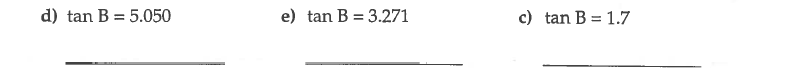 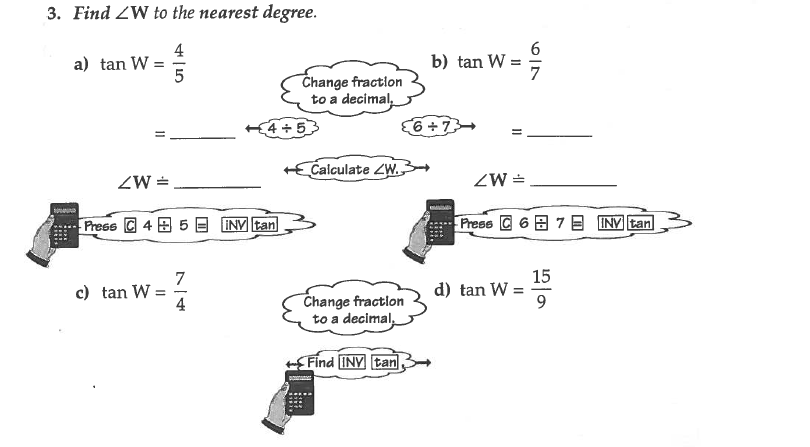 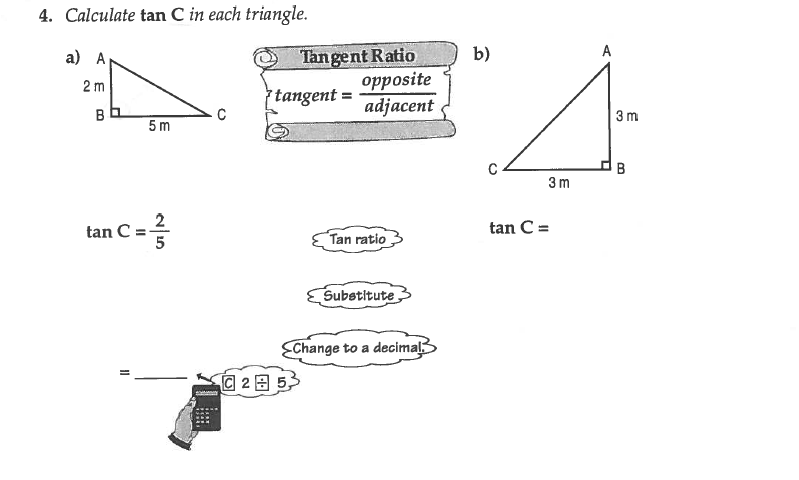 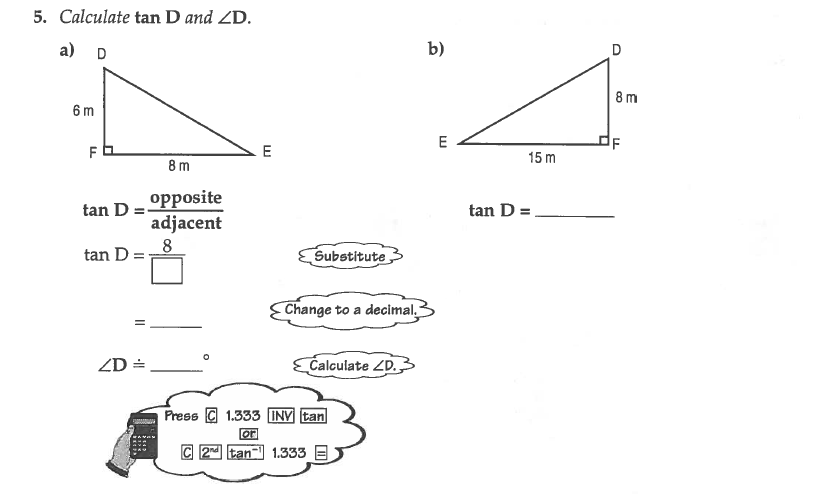 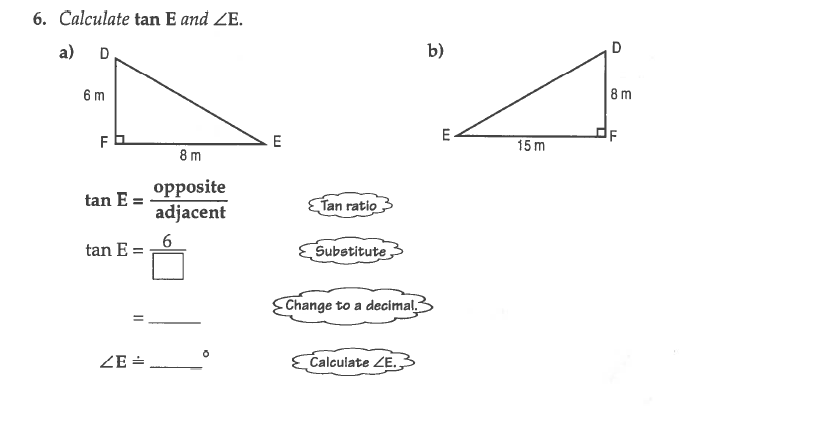 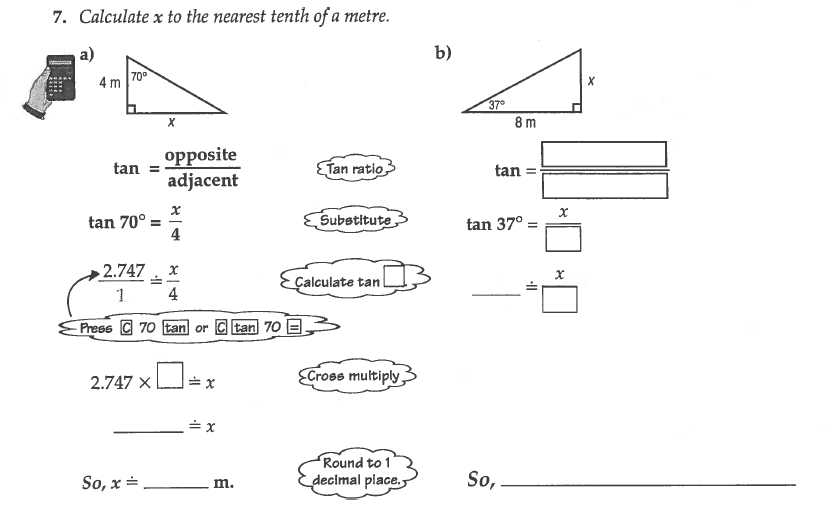 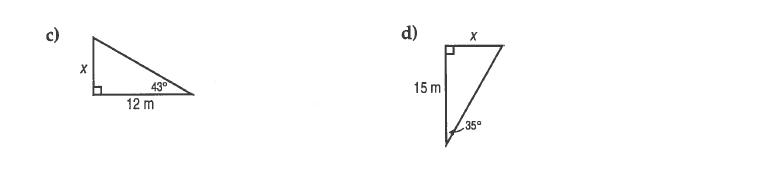 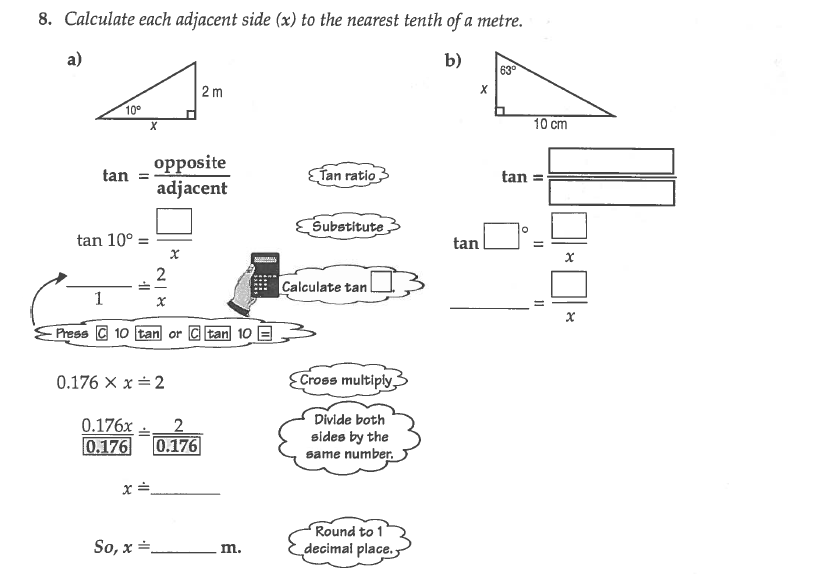 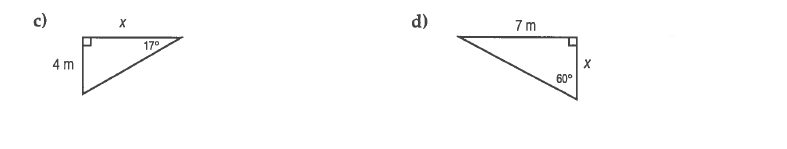 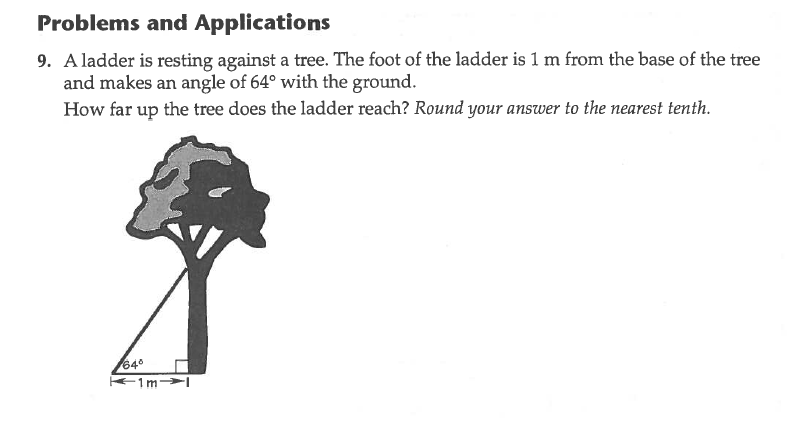 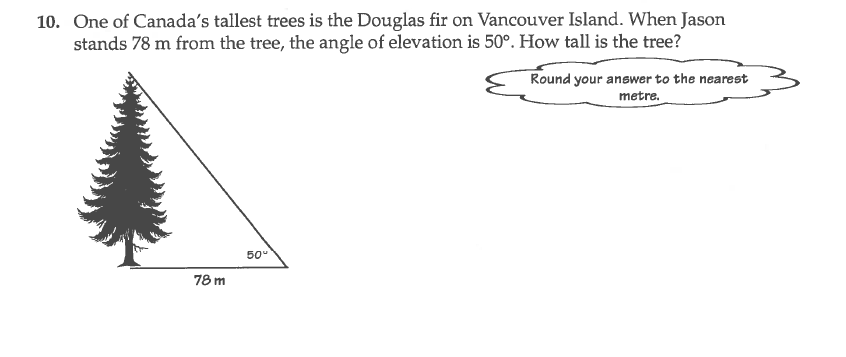 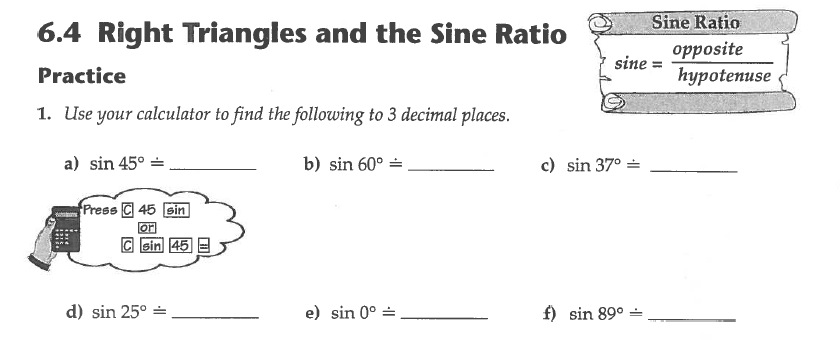 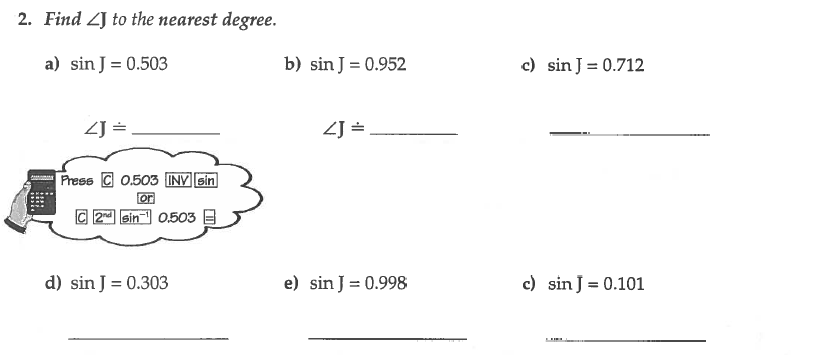 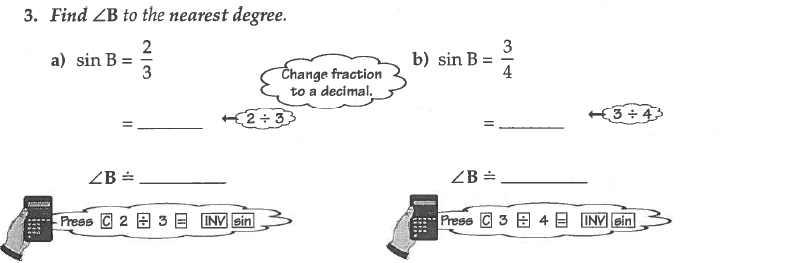 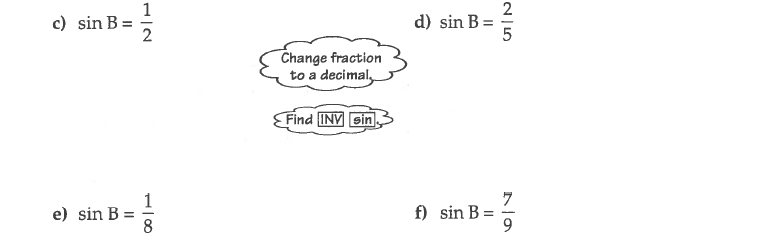 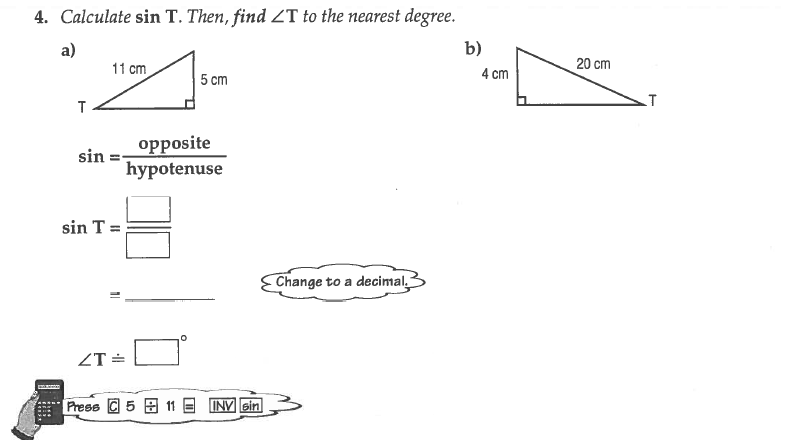 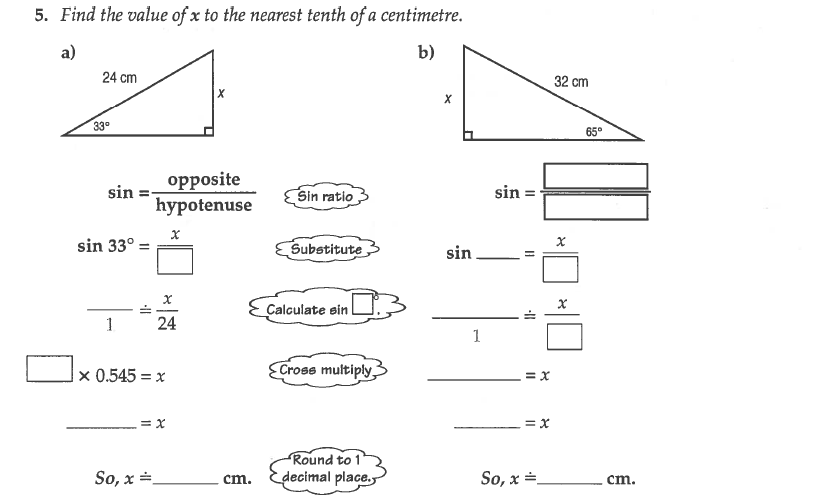 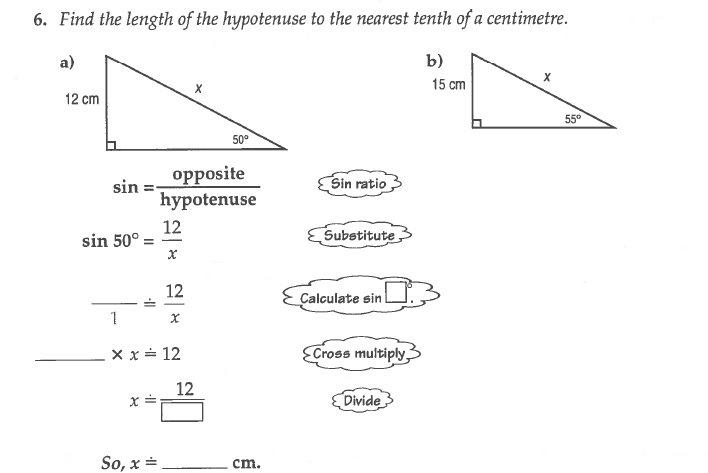 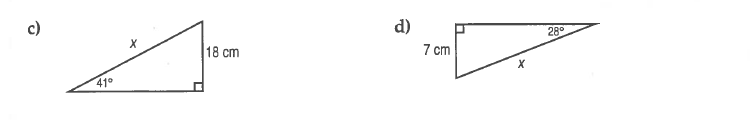 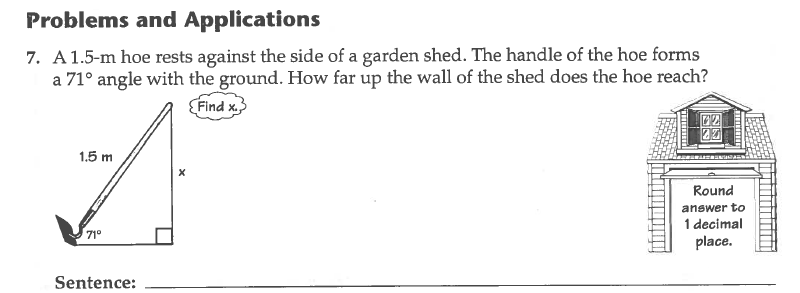 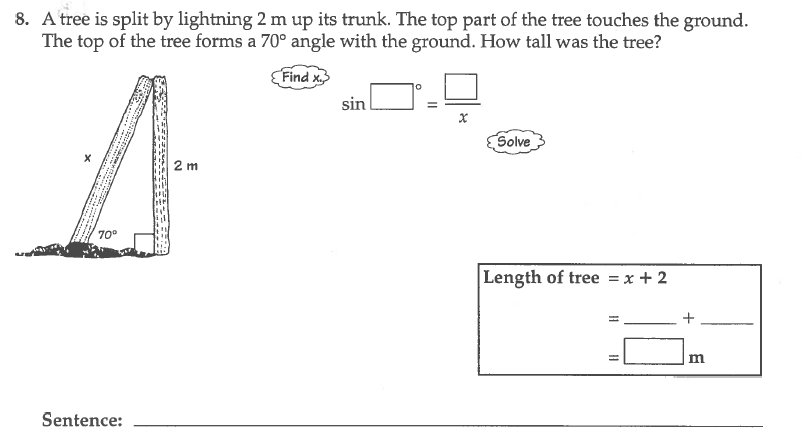 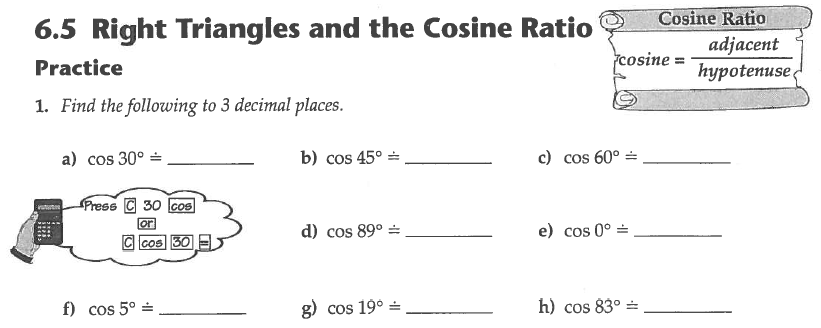 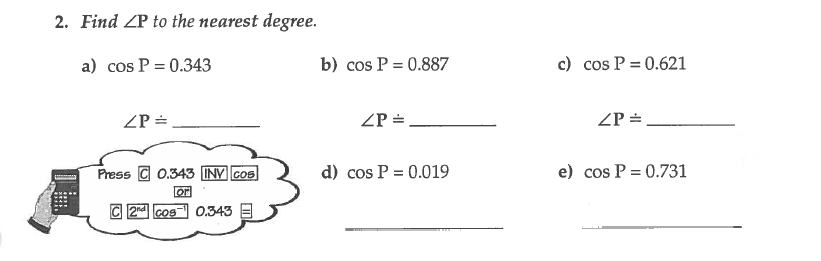 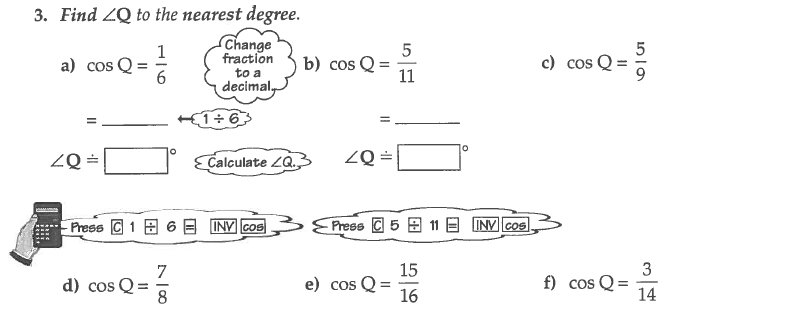 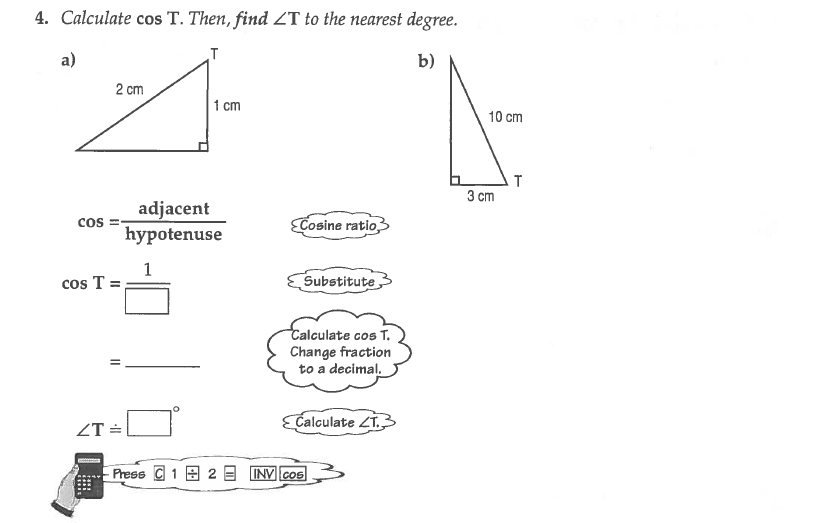 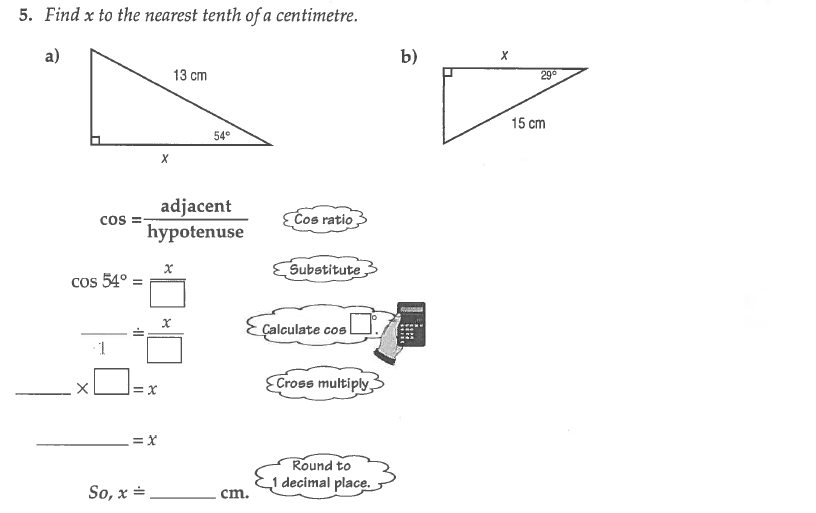 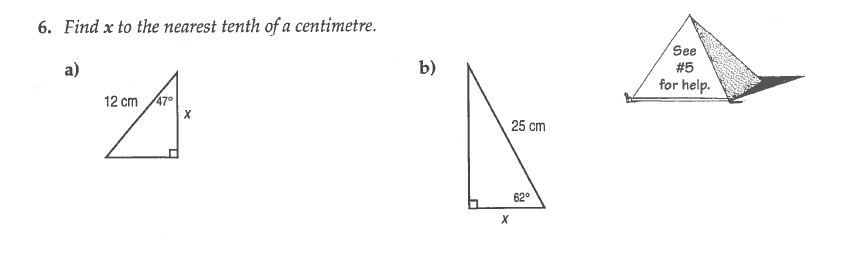 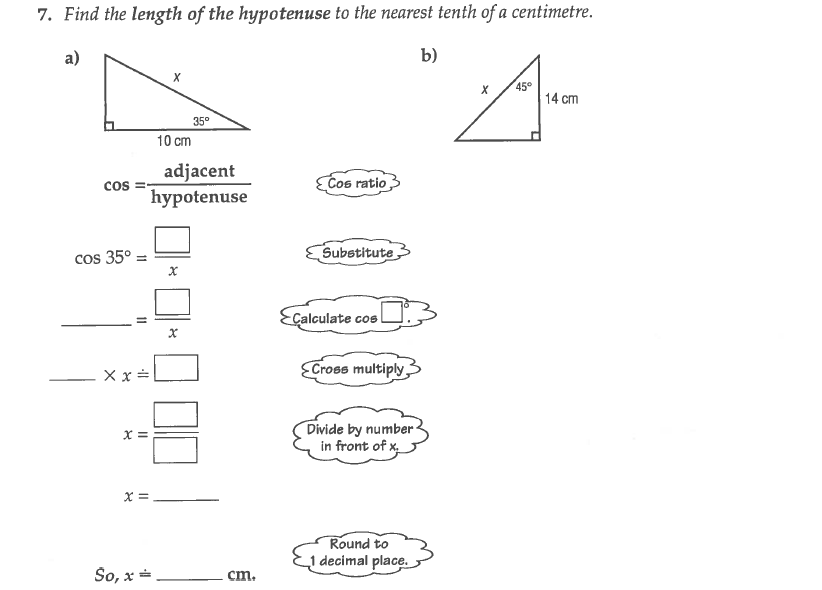 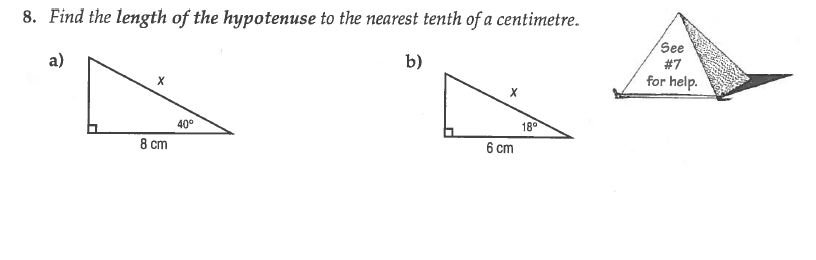 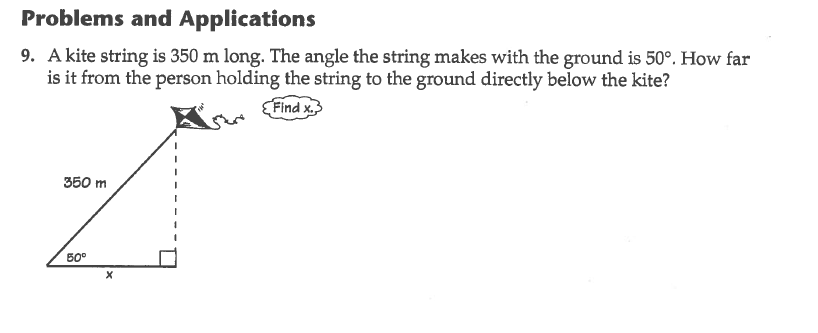 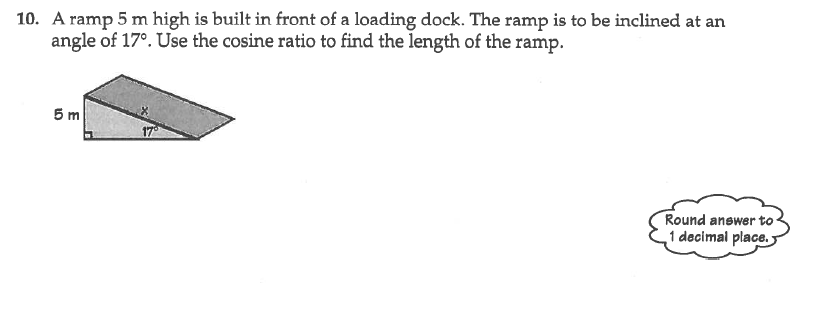 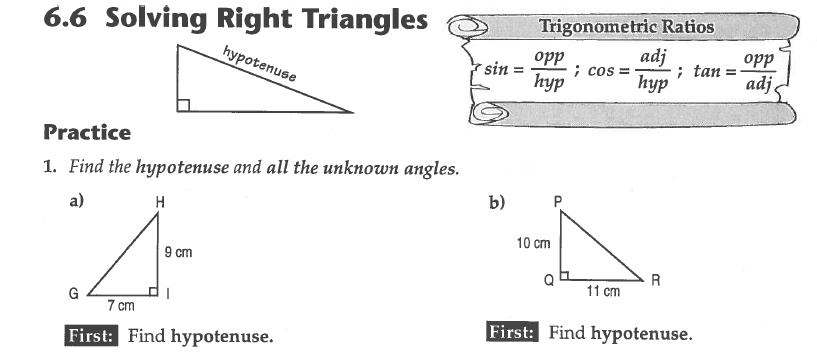 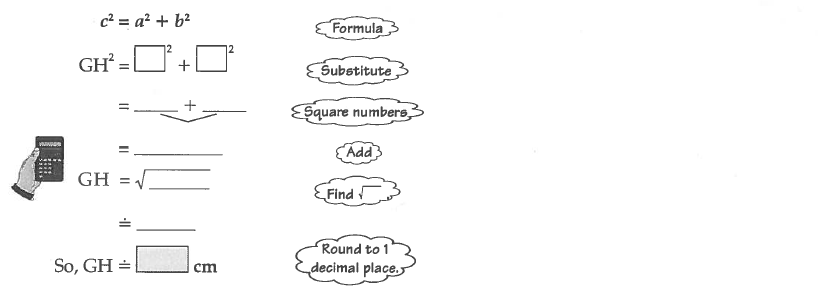 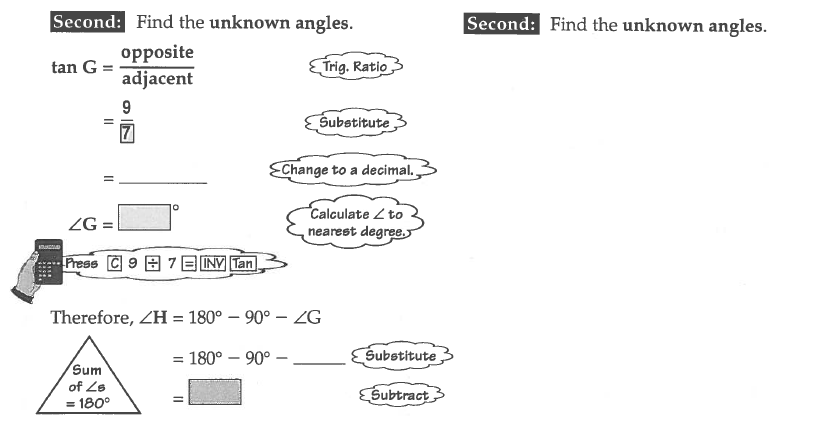 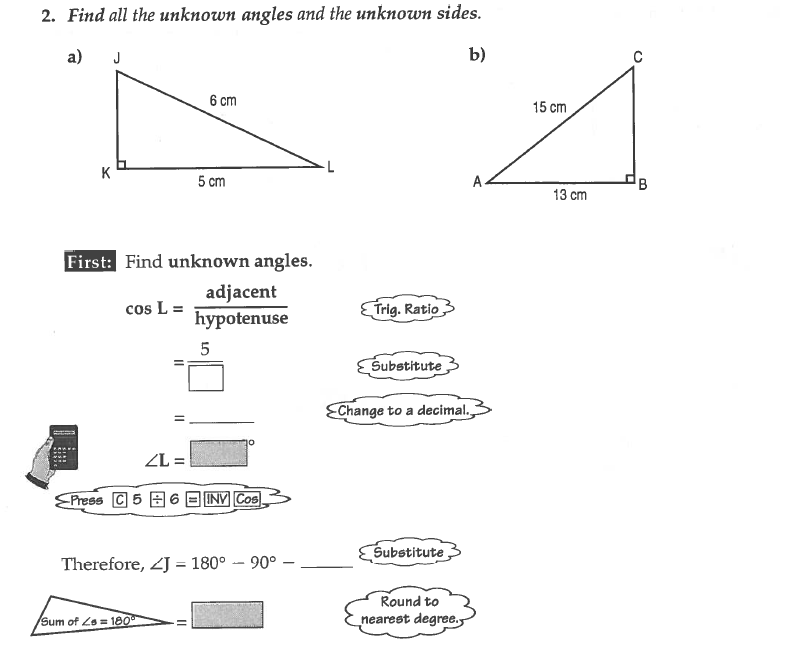 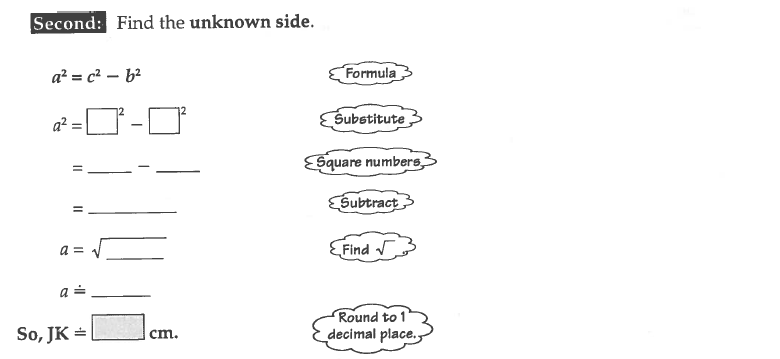 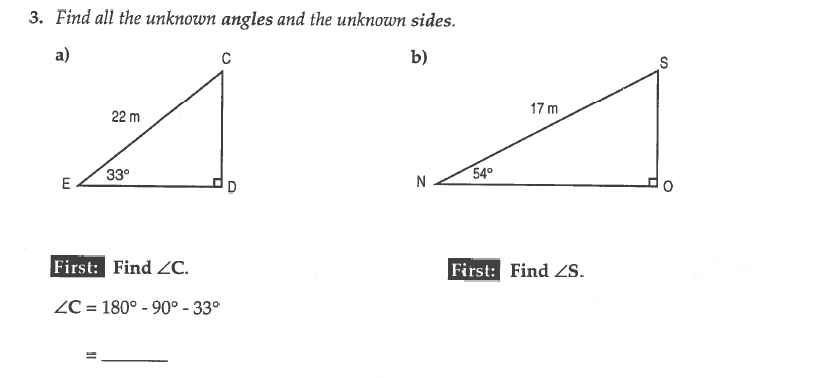 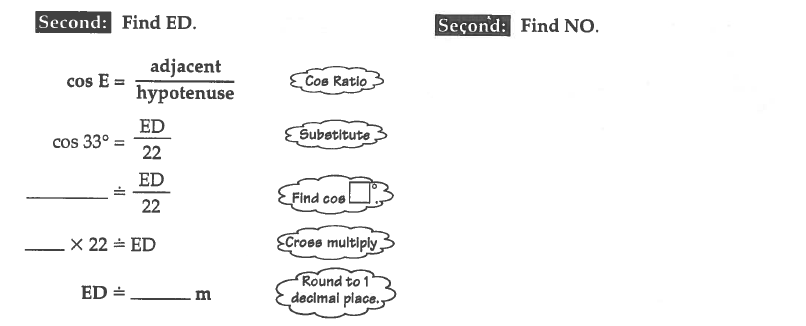 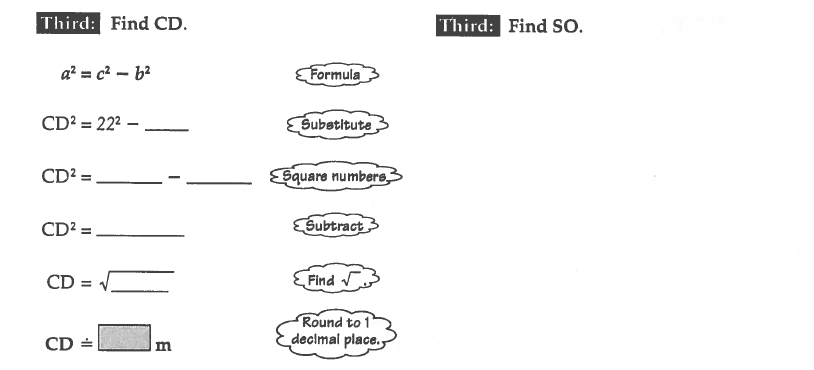 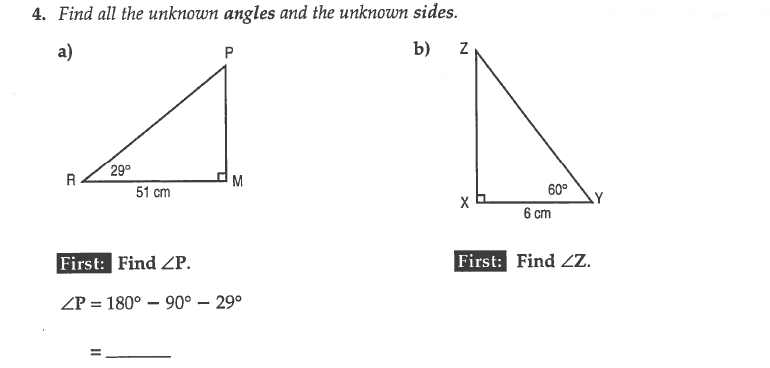 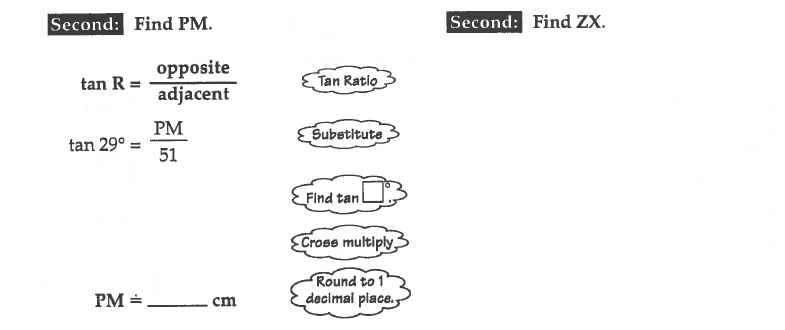 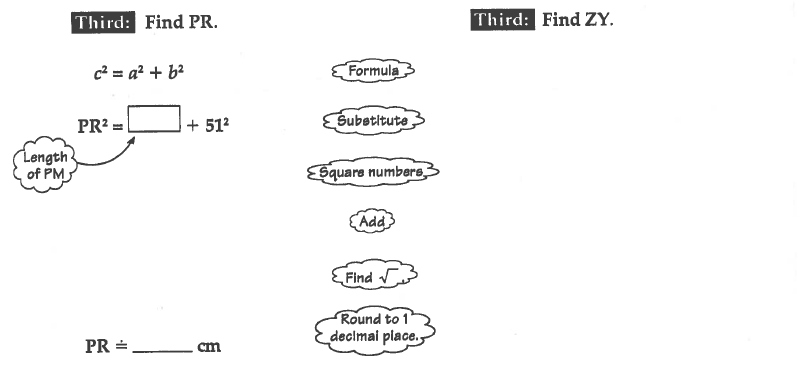 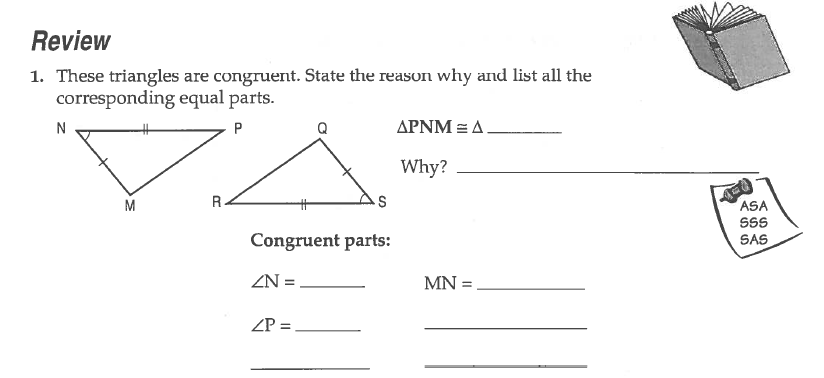 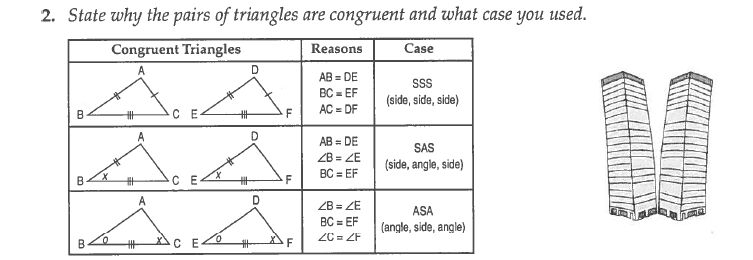 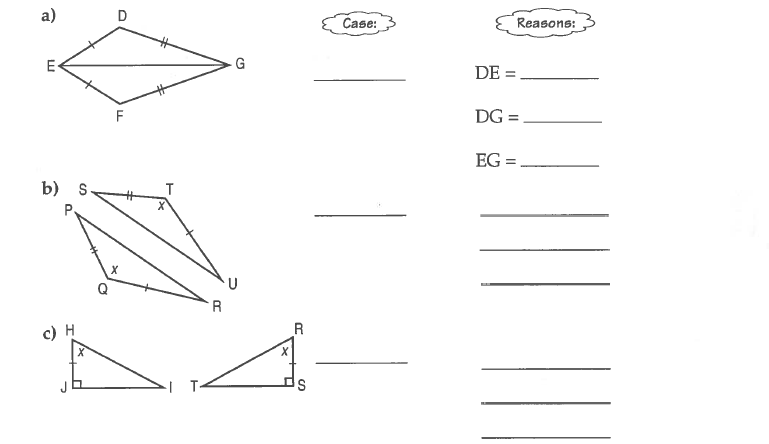 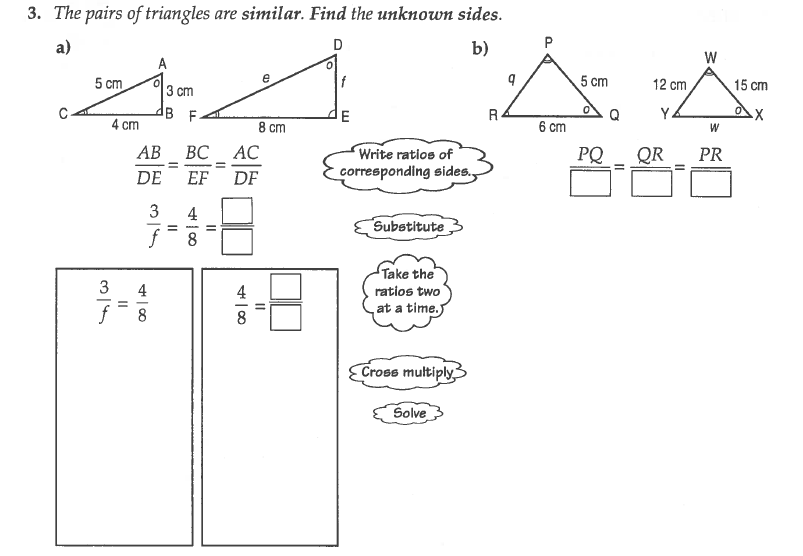 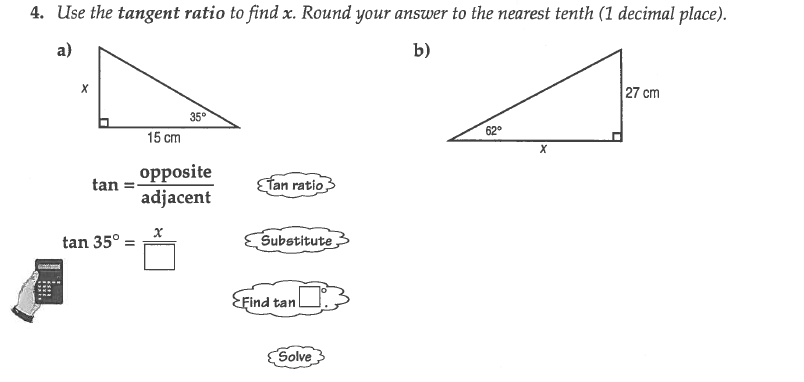 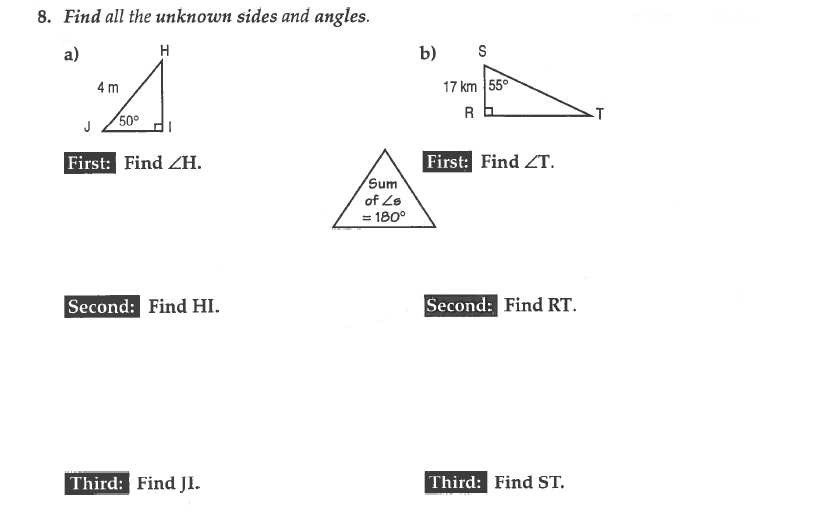 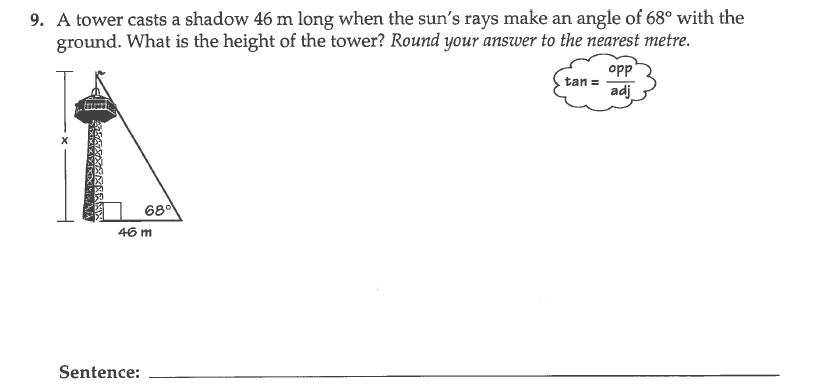 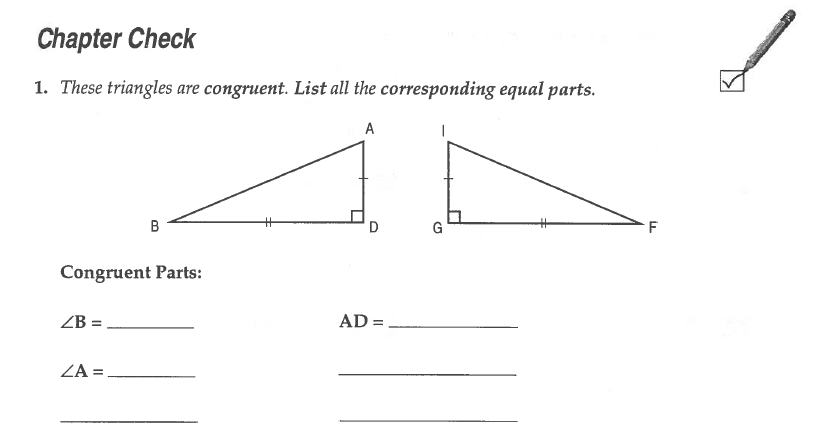 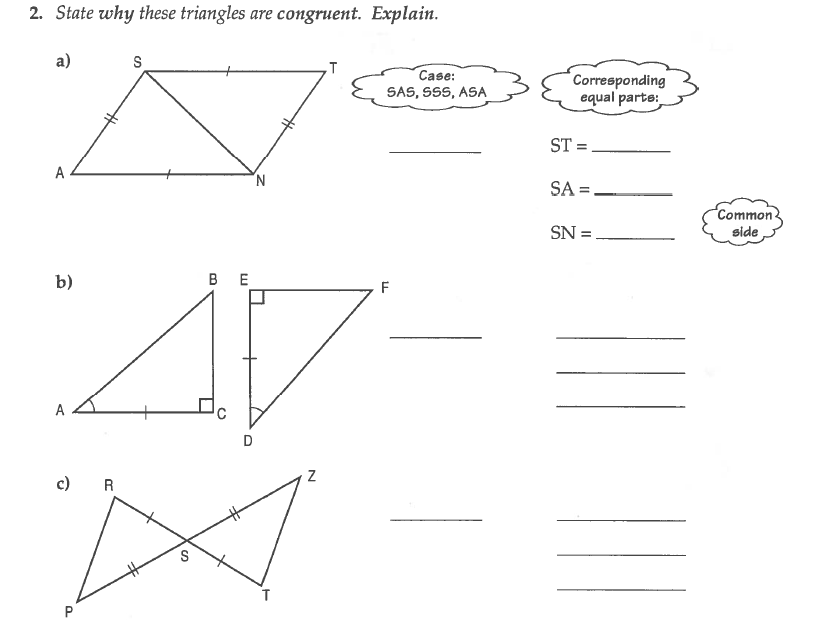 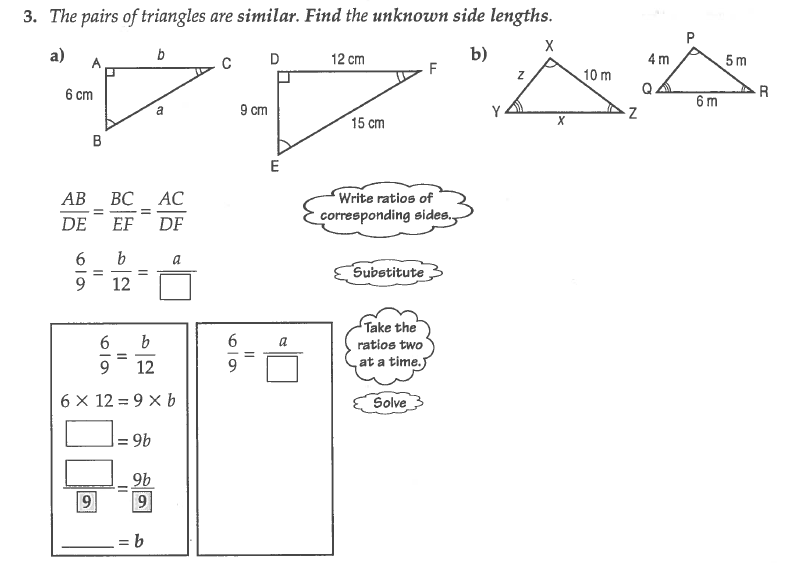 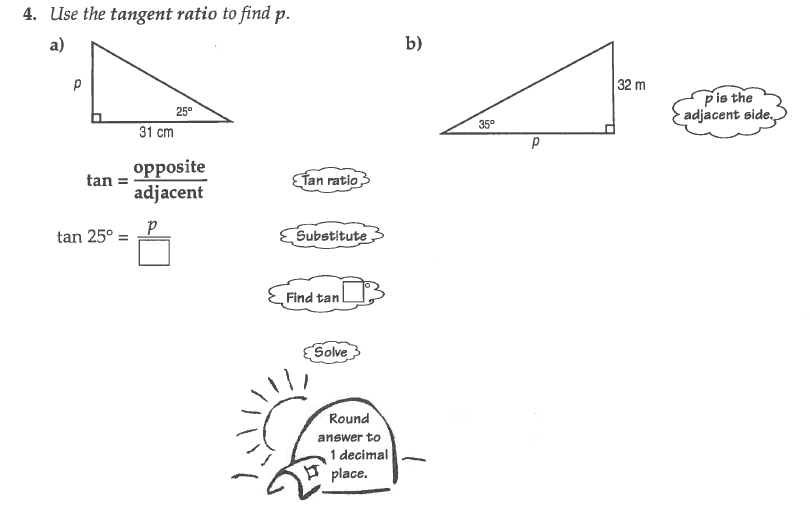 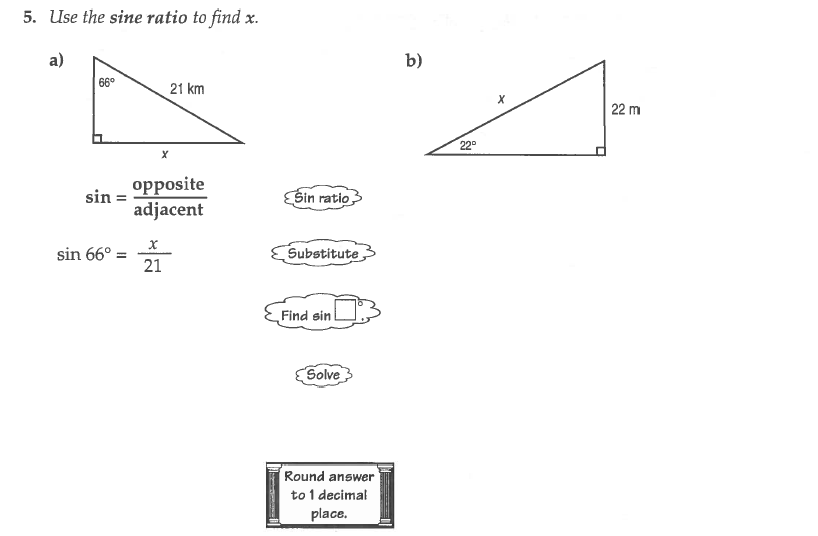 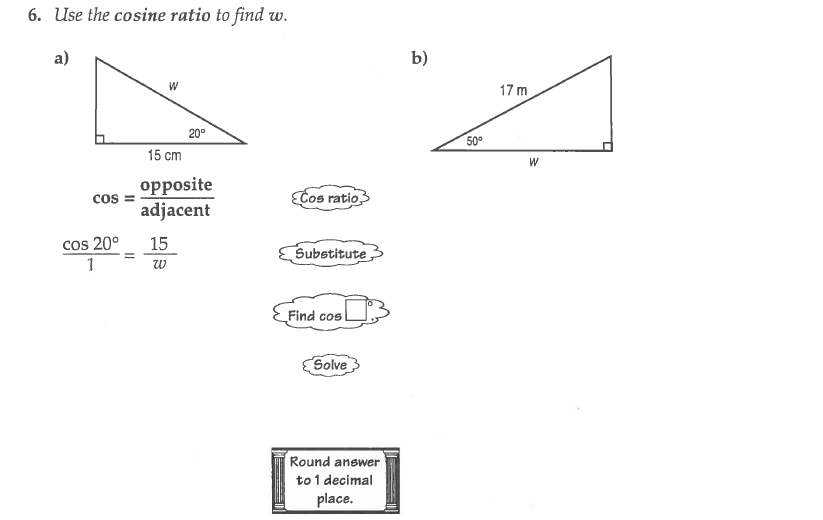 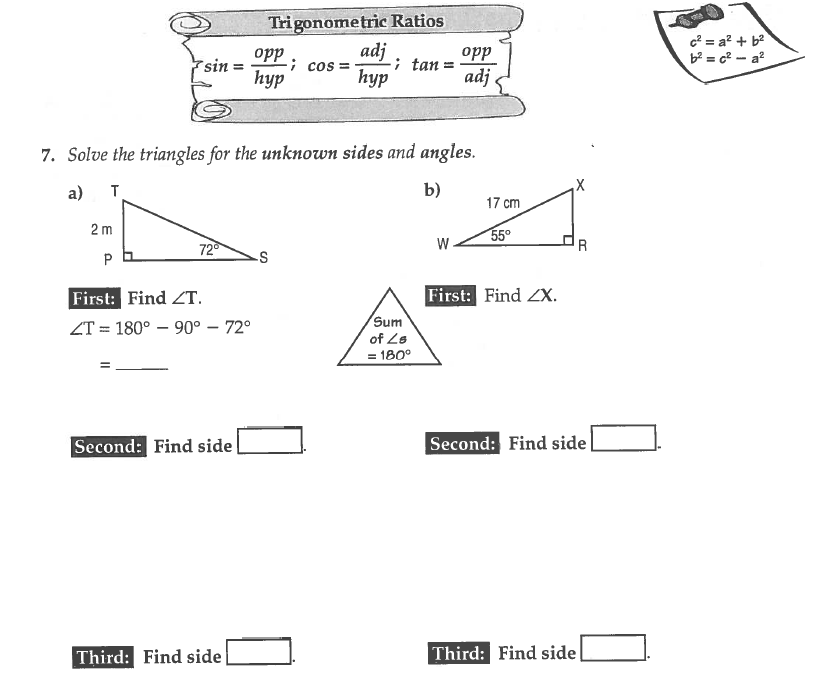 